Tell us about you 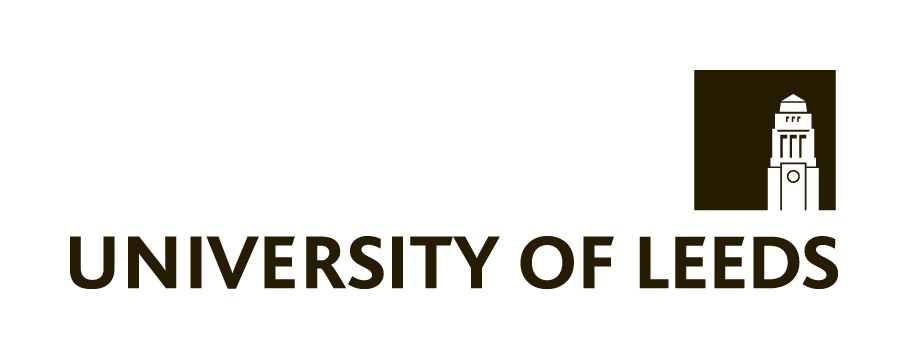 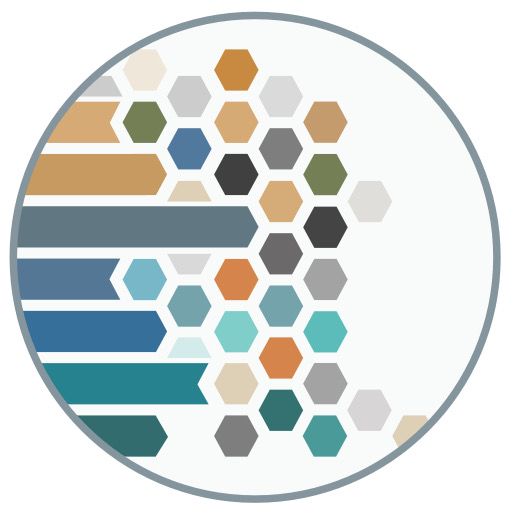 To help us make sense of our research findings, we are asking you to provide us with some details about yourself. We understand that some of the questions may feel personal - we are asking them to help us understand whether different groups of people have different views. Previous research has found that aspects of our lives like our employment status, race, and ethnicity can influence our experiences or views. You can choose not to answer specific questions if they make you feel uncomfortable, and you are free to withdraw from the study at any time.NameWhere do you live?How do you consume news?1. How often do you check news?  Never  Less than once a month  Once a month  Several times a month☐ Once a week  Several times a week  About once a day   Several times a day  Almost constantly   Prefer not to say How do you consume news?2. Thinking about the past month, in which of these ways have you used to access news? Please select all that apply.  National newspapers (eg The Times or The Daily Mirror). Please specify: Click here to enter text.☐  Local newspapers (eg Echo or Birmingham Live). Please specify: Click here to enter text.  TV (eg BBC News). Please specify: Click here to enter text.  Radio (eg local radio). Please specify: Click here to enter text.  Magazines (eg The Economist or Time). Please specify: Click here to enter text.  News organisations’ websites/apps (eg The Guardian website/app). Please specify: Click here to enter text.  Social media. Please specify:  And answer question 3  Search engines (eg Google). Please specify: Click here to enter text.  News aggregation websites/apps (eg Apple News, Upday, Google News). Please specify:   Blogs. Please specify:   Podcasts. Please specify: ☐  Other. Please specify: Click here to enter text.  Prefer not to say  How do you consume news?3. If you choose ‘Social media’ in questions 2, how do you get news on social media? Please select all that apply.   Trending news   News stories shared by news organisations you follow   News stories shared by friends and family   News stories shared by other people you follow☐  I don’t know   Other. Please specify:   Prefer not to sayHow do you consume news?4. Thinking about the past month, what news topic(s) have you been most interested in? Please select all that apply.   Breaking news   ☐ Politics    Society      Business  Science / Technology      Sport     Entertainment / Culture / Lifestyle      Other. Please specify:   None of these   Prefer not to sayAbout You 5. Which of these best describes what you were doing last week?  Working full time (30 or more hours a week)  Working part time (8-29 hours a week)     Working part time (less than 8 hours a week)    Unemployed and looking for work     Full time university student   Other full time student   Retired  Not in paid work for any other reasons  Prefer not to say               
  Other. Please specify: About You 6. What kind of work do you normally do?About You 7. What is your total annual household income?  £9,999 or less  £10,000 to £19,999     £20,000 to £29,999  £30,000 to £39,999  £40,000 to £49,999  £50,000 to £59,999  £60,000 to £69,999  £70,000 to £99,999  £100,000 or more  Prefer not to say About you 8. What is the highest educational or work-related qualification you have?GCSEs or equivalent   5 or more GCSEs (A*-C, 9-4), O levels (passes) or CSEs (grade 1)  Any other GCSEs, O levels or CSE (any grades) or Basic Skill courseAS, A level or equivalent   2 or more A levels, 4 or more AS levels  1 A level, 2-3 AS levels  1 AS level NVQ or equivalent   NVQ level 3, BTEC National, OND or ONC, City and Guilds Advanced Craft  NVQ Level 2, BTEC General, City and Guilds Craft   NVQ level 1Higher education or equivalent  University diploma  University or CNAA first degree (eg BA, B.Sc, B.Ed) University or CNAA higher degree (eg M.Sc, Ph.D) Other technical professional or higher qualification Other or no qualifications  Professional qualification (eg teaching, nursing, accountancy) Apprenticeship  Foreign qualification Any other qualifications, equivalent unknown, please specify:   No qualifications   Prefer not to sayAbout you 9. Which category below includes your age?  17 or younger   18-24   25-34   35-44  45-54  55-64  65 or older   Prefer not to say About you 10. Do you have children under the age of 18?  Yes   No   Prefer not to say  If yes, please tell us how old they are. If you would rather not say, please leave the box blank:About you 11. In which country were you born? If you’d rather not say, please leave the box blank:About you 12. Are you a citizen of any of the following countries? If you have multiple citizenships, please select all that apply.  The United Kingdom (Great Britain and Northern Ireland)  Member state of the European Union   Any other country, please specify:   Prefer not to say  About you 13. Is English your first language?  Yes  No  Prefer not to say  About you 14. Do you have any physical or mental health conditions or illnesses lasting or expected to last 12 months or more? If ‘no’ or ‘prefer not to say’ please skip to question 17.  Yes  No  Prefer not to say  About you 15. Does you condition or illness/do any of your conditions or illnesses reduce your ability to carry-out day-to-day activities?   Yes, a lot  Yes, a little  No  Prefer not to say  About you 16. Does your illness or disability mean that you have substantial difficulties with any of these areas of your life? Please select all that apply.  Mobility (moving about)   Lifting, carrying or moving objects   Manual dexterity (using your hands to carry out everyday tasks)   Continence (bladder and bowel control)  Communication (speech, hearing, eyesight)  Memory or ability to concentrate, learn or understand   Recognising when you are physical danger    Your physical co-ordination (e.g. balance)   Other health problems or disability    Prefer not to sayAbout you 17. What is your ethnic group?White   English, Welsh, Scottish, Northern Irish or British  Irish                                              Gypsy or Irish Traveller   Roma           Any other White background, please specify:               Mixed or Multiple ethnic groups  White and Black Caribbean  White and Black African           White and Asian     Any other Mixed or Multiple background, please specify:                                            Asian or Asian British  Indian                                           Pakistani                                      Bangladeshi               Chinese      Any other Asian background, please specify:                       Black, Black British, Caribbean or African                                          Caribbean  African background, please specify:   Any other Black, Black British or Caribbean background, please specify: Other ethnic group  Arab                              Any other ethnic group, please specify:              Prefer not to say    About you 18. What is your gender?  Male   Female   Other (please specify):   Prefer not to sayAbout you 19. Is this the same as the gender you were assigned at birth?  Yes  No   Prefer not to sayAbout you 20. Which of the following best describes how you think about yourself?  Lesbian/gay  Bisexual  Heterosexual/straight   Other, please specify:    Prefer not to say